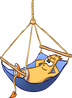 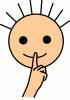 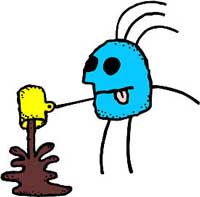 https://de.islcollective.com/resources/printables/worksheets_doc_docx/adjektive/adjektiv-die-familie/18561besetzt2teuer3berühmt4gestresst5fremd6spannend7langsam8alt9laut10süss11tief12fleissig13krank14anstrengend15wunderbar16arm17kalt18dunkel19klein20dick21klug, intelligentbesetztfreiteuerbilligberühmtunbekanntgestresstentspanntfremdbekanntspannendlangweiliglangsamschnellaltjunglautleisesüsssauertiefhochfleissigfaulkrankgesundanstrengendleichtwunderbarschrecklicharmreichkaltwarmdunkelhellkleingrossdickschlankklug, intelligentdumm